УРОК ПО ИСТОРИИ ПО ТЕМЕ «АФИНСКИЕ ШКОЛЫ И ГИМНАСИИ. В АФИНСКОМ ТЕАТРЕ» В ФОРМЕ LEARNINGAPPS.ORGИнформация об авторах:Студент Псков ГУ 3 курса, очной формы обучения, направления «Педагогическое образование», профиль «Историческое образование»,  Ломакова Владислава СергеевнаСервис LearningApps является своего рода конструктором для создания интерактивных учебных модулей по разным предметным дисциплинам для применения на уроках и во внеклассной работе. Онлайн-сервис позволяет создавать собственные упражнения, задания, приложения, сохранять их в различных форматах. Выполняя предложенные задания, учащиеся имеют возможность мгновенно проверить свои теоретические знания по учебной теме, оценить свои возможности, предпринять меры для устранения пробелов в знаниях, добиться корректного прохождения задания, тем самым повысив уровень собственной самооценки. Таким образом, учащиеся получают обратную связь о своём собственном продвижении, насколько он хорошо разобрался в данном учебном материале, понятна ему эта тема или нет. Получив обратную связь, учащиеся ставят перед собой цели для повышения собственных знаний и мотивации к учебе.Мною в рамках изучения темы «Афинские школы и гимнасии. В афинском театре» было разработано и проведено занятие в форме 5 упражнений на платформе LearningApps.org , методическая разработка которого представлена ниже.  Класс: 5Тип занятия: интегрированное занятиеФорма проведения: LearningApps.orgМежпредметные связи: история России, искусство, физическая культураПродолжительность разработки, подготовки и проведения занятия: 1 месяцЦели:- Образовательные: 1) обобщить и актуализировать знания по теме: «Афинские школы и гимнасии. Афинский театр»; 2) сделать вывод, чему учили в афинских школах; 3)охарактеризовать древнегреческий театр; 4)сравнить древнегреческую и современную школы.- Развивающие: создать условия для дальнейшего развития: 1) логического и творческого мышления учащихся; 2) навыков самостоятельной работы по отбору и систематизации материала; 3) умения применять различные формы устной и письменной коммуникации на русском языке.- Воспитательные: 1) содействовать воспитанию интереса к истории; 2) подвести учащихся к пониманию важности образования; 3) способствовать формированию и развитию позитивной самооценки учащихся.Оборудование: ноутбуки для групп, колонки, мультимедиапроектор, мультимедийная доска.- Приложение 1. Фрагмент классной комнаты, куда распределяется каждый ученик.- Приложение 2. Разработка 5 упражнений.- Приложение 3.Видеофрагмент «Почему Аристофана называют ОТЦОМ КОМЕДИИ»- Приложение 4. Итоговая таблица баллов.- Приложение 5. Ссылка на разработку занятия.ЭТАПЫ РАБОТЫ.1. ПОДГОТОВИТЕЛЬНЫЙ ЭТАП2. ДЕЯТЕЛЬНОСТНЫЙ ЭТАП3. ОРГАНИЗАЦИОННЫЙ ЭТАП4. ОЦЕНОЧНЫЙ ЭТАП5. РЕФЛЕКСИЯПРИЛОЖЕНИЯ:Приложение 1.Фрагмент  классной комнаты каждого из учеников.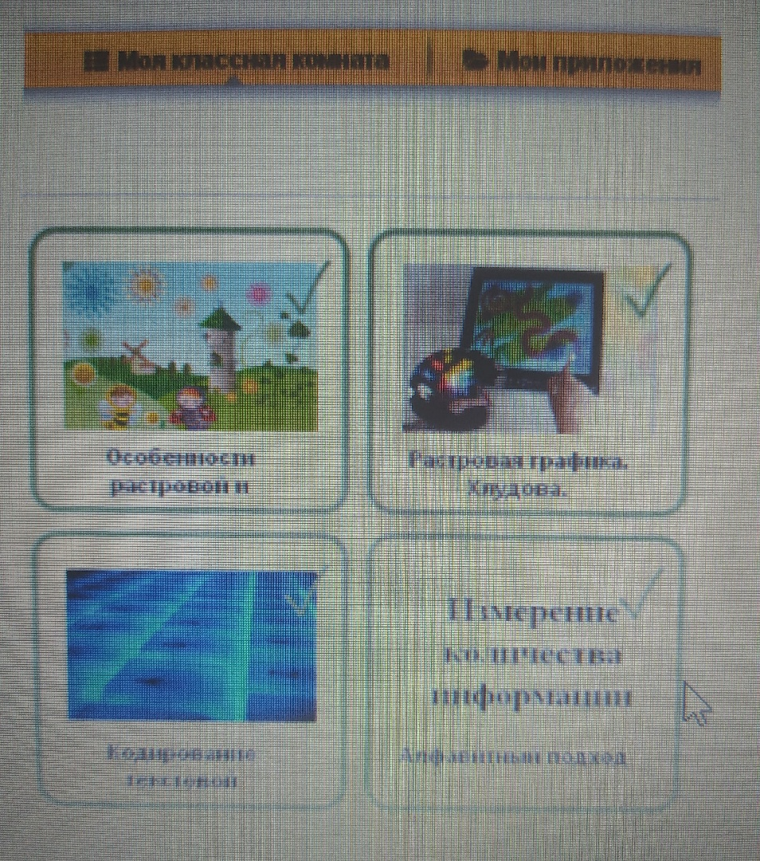 Приложение 2.Разработанные 5 упражнений: 1) Заполни пропуски в тексте; 2) Викторина по теме урока; 3) Задание с видеофрагментом; 4) Кроссворд на тему «Афинские школы и гимнасии. В афинском театре»; 5) Работа с терминами по подтеме «Афинские школы и гимнасии».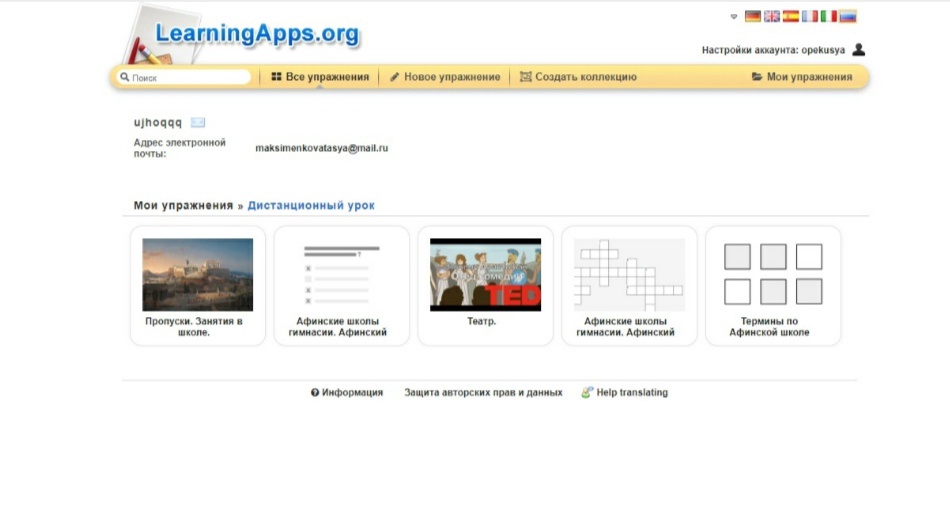 Приложение 3. Видеофрагмент «Почему Аристофана называют ОТЦОМ КОМЕДИИ»https://www.youtube.com/watch?v=8_pQ152hhqA&t=25sПриложение 4.Итоговая таблица баллов.Приложение 5.Разработка занятия на сервисе LearningApps.https://learningapps.org/user/ujhoqqq?displayfolder=4809590Этапы деятельностиДеятельность учителяДеятельность учащихся1.Подготовительный этап - Определение темы, целей интегрированного занятия.- Распределение на  5 групппо 6 участников: - Мотивация на активную практическую деятельность. - Консультация  и координация в вопросах подготовки рабочих платформ для учеников (для этого необходимо быть зарегистрированным пользователем данной платформы).- Определение временных рамок  и этапов работы.- Знакомятся с темой интегрированного занятия. - Распределяются на 5 групп – создают отдельные «классы» в данной платформе.  (Приложение 1). Этапы деятельностиДеятельность учителяДеятельность учащихся2.Деятельностный этап - Подготовка рабочих платформ для учеников: заранее учитель создаёт свой виртуальный кабинет, в котором так же необходимо создать классы со списком класса. При создании списка класса сервис автоматически генерирует логины и пароли для учащихся. Авторизованные учащиеся входят в свою классную комнату и выполняют задания, предложенные ему учителем.- Заранее создаёт 5 упражнений. (Приложение 2).- За каждое упражнение учитель начисляет группам баллы: Учитель знакомит учащихся с разбаловкой: максимум баллов, который они могут набрать за каждое упражнение.1 упражнение: «Заполни пропуски в тексте». 2 упражнение: Викторина по теме урока.3 упражнение: Задание с видеофрагментом «Почему Аристофана называют ОТЦОМ КОМЕДИИ»(Приложение 3).4 упражнение: Кроссворд на тему «Афинские школы и гимнасии. В афинском театре».5 упражнение: Работа с терминами по подтеме «Афинские школы и гимнасии».- Подготовка рабочих платформ: заходят в созданные личные аккаунты, а затем в классные комнаты, созданные учителем.- Работа в группах с 5-ю упражнениями.Этапы деятельностиДеятельность учителяДеятельность учащихся3. Организационный этап - Оказание помощи в организации подсчёта баллов за каждое упражнение.- Проверка работы учащихся: с помощью инструмента «Статистика» преподаватель имеет возможность отследить, кто из учащихся выполнил задания, кто нет, а кто столкнулся с трудностями при их выполнении.- Проверяют готовность технических средств.-Проверяют состав участников и готовность к работе над упражнениями.- Работая в группах, ребята производят взаимопроверку знаний: приходят к единому ответу.Этапы деятельностиДеятельность учителяДеятельность учащихся4. Оценочный этап  - Подсчёт баллов за все упражнения. Оглашение результатов и запись итоговых баллов на доску в таблицу.(Приложение 4).- Оценивание уровня теоретической подготовки участников.- Определение глубины проработки фактического материала. Подведение итогов занятия.Этапы деятельностиДеятельность учителяДеятельность учащихся5. Рефлексия - Участие в коллективном анализе и оценке результатов занятия – успехов и неудач. - Обобщение полученных результатов. - Осуществляют анализ и оценку результатов проделанной работы. УпражненияКлассная комната №1Классная комната №2Классная комната №3Классная комната №4Классная комната №5«Заполни пропуски в тексте» Викторина по теме урокаЗадание с видеофрагментомКроссворд на тему урокаРабота с терминами